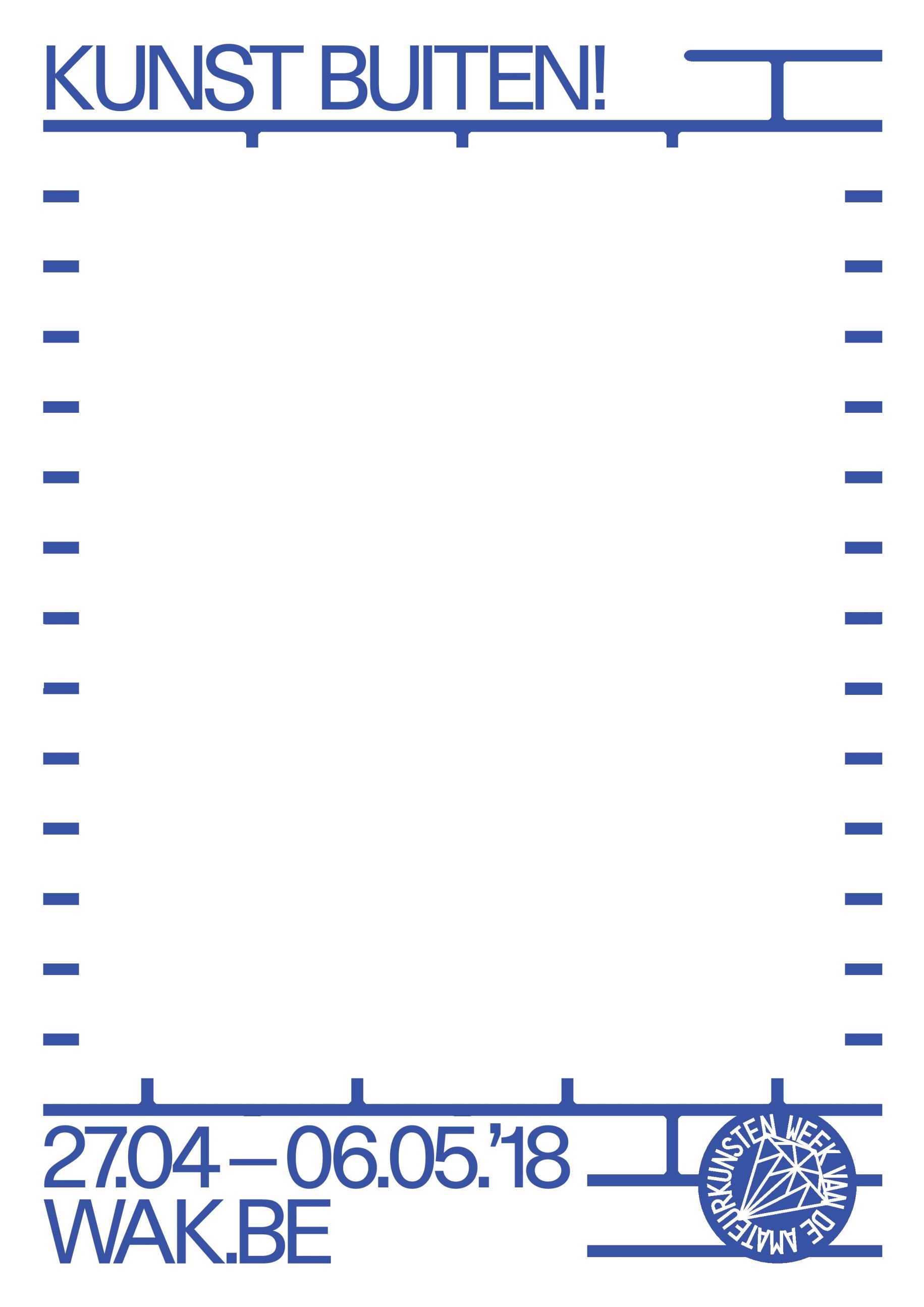 WAK 2018 – aanvraag sabam/billijke vergoedingLET WEL: is enkel voor WAK-initiatieven, die GRATIS zijn voor bezoeker/ toeschouwerGelieve het ingevuld formulier zo snel mogelijk aan de cultuurdienst te bezorgenuiterste deadline om in te dienen = 23 maart 2018TITEL ACTIVITEIT: 						EXTRA DATADatum op 							Uur  			van 			tot 		 en van 			tot 		Datum op 							Uur  			van 			tot 		 en van 			tot 		Datum op 							Uur  			van 			tot 		 en van 			tot 		Datum op 							Uur  			van 			tot 		 en van 			tot 		Datum op 							Uur  			van 			tot 		 en van 			tot 		Datum op 							Uur  			van 			tot 		 en van 			tot 		Datum op 							Uur  			van 			tot 		 en van 			tot 		Datum op 							Uur  			van 			tot 		 en van 			tot 		Gegevens amateurkunstenaar/ (amateurkunsten)verenigingGegevens amateurkunstenaar/ (amateurkunsten)verenigingnaam vereniging/ groep/ kunstenaar(vereniging/ groep → contactpersoon)straat + nummerpostcode + gemeentetelefoongsme-mailwebsiteGegevens activiteitGegevens activiteittiteldatum (extra data: zie p. 2)tijdstip/ uurlocatienaamstraat + nummerpostcode + gemeentetoegangsprijs	gratis	….. euro (norm/red)(reservatie via)Aanvraag sabam/billijke vergoedingAanvraag sabam/billijke vergoedingSabam wenselijkjaBillijke vergoeding wenselijkja